U.S. Political Representation                      Republicans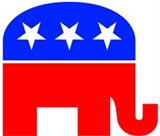 Basic InformationConservative (Right)“The Grand Old Party” or GOPPolitical PlatformBelieve that the federal government should not play a big role in people's lives. Limited national governmentMore state controlled governmentTypically favor less spending on government programs such as health careFavor lower taxesLess government intervention in business and the economy.Pro-lifeSupport the 2nd Amendment(The right to bear arms)                    Democrats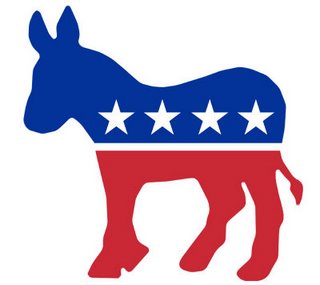 Basic InformationLiberal (Left)“The Party of the People”Attracts immigrants, blue-collar workers, women, and minorities.Political PlatformBelieve that the federal government should take a more active role in people's lives, particularly those who are in need.Larger governmentstronger, more centralized (national) governmentFavor more spending on government programs such as health careAre for issues that help the working class and the underprivileged.Pro-choicePro-gun control                       Third Party GroupsIndependents Voters who are not linked to any political partyNon-partisan Does not lean strongly toward one of the two parties (Democrat/Republican)Many believe that the electoral process and government should be reformedLibertariansAmerica’s largest third partyAll individuals have the right to exercise sole dominion over their own lives, and have the right to live in whatever manner they choose, so long as they do not forcibly interfere with the equal right of others to live in whatever manner they choose.Green PartyPrides itself on providing real solutions for real problems, and focus on big corporations that are opposed to reform.  Believes in the grassroots democracy of social justice and non-violence. Tea PartyCalls awareness to any issue that challenges the security, sovereignty, or domestic tranquility of the United States of America.